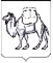 ТЕРРИТОРИАЛЬНАЯ ИЗБИРАТЕЛЬНАЯ КОМИССИЯСОВЕТСКОГО РАЙОНА ГОРОДА ЧЕЛЯБИНСКАРЕШЕНИЕг. ЧелябинскО внесении изменений в решение территориальной избирательной комиссии Советского района города Челябинска от 30 мая 2023 года №  54/330-5 «О формировании участковых избирательных комиссий избирательных участков №№ 2054-2056, 2058-2086, 2088-2114 на территории Советского района города Челябинска»В    соответствии с  пунктом  5 статьи  29 Федерального закона от 12 июня 2002 года № 67-ФЗ «Об основных гарантиях избирательных прав и права на участие в референдуме граждан Российской Федерации», распоряжением Администрации города Челябинска от 31.05.2024 № 6563 «Об образовании избирательных участков для проведения выборов и референдумов на территории города Челябинска», решениями территориальной избирательной   комиссии Советского района города от 13 июня 2024 года № 86/503-5 «О прекращении полномочий участковых избирательных комиссий избирательных участков №№ 2055, 2058, 2060, 2061, 2065, 2074, 2090, 2107», №  86/504-5 «О внесении изменений в решение территориальной избирательной комиссии Советского района города Челябинска от 23 марта 2023 года   №  50/324-5 «О перечне и количественном составе участковых избирательных комиссий избирательных участков №№ 2054-2056, 2058-2086, 2088-2114, формирующихся на территории Советского района города Челябинска», территориальная избирательная комиссия Советского района города Челябинска РЕШАЕТ:1. Внести изменения в решение территориальной избирательной комиссии  Советского  района  города   Челябинска   от   30 мая  2023  года № 54/330-5 «О формировании участковых избирательных комиссий избирательных участков №№ 2054-2056, 2058-2086, 2088-2114 на территории Советского района города Челябинска», признав утратившими силу приложения №№ 2, 4, 6, 7, 11, 20, 35, 52.2. Обнародовать настоящее решение на сайте администрации Советского района города Челябинска.3. Направить настоящее решение в избирательную комиссию Челябинской области для опубликования в информационно-телекоммуникационной сети «Интернет».4. Контроль исполнения настоящего решения возложить на секретаря территориальной избирательной комиссии Советского района города Челябинска Ватрич Л.О.Председатель комиссии                                                                                   С.Ю. Егорова Секретарь комиссии                                                                            	   Л.О. Ватрич13 июня 2024 года№  86/505-5